ФЕДЕРАЛЬНОЕ АГЕНТСТВО ЖЕЛЕЗНОДОРОЖНОГО ТРАНСПОРТА Федеральное государственное бюджетное образовательное учреждение высшего образования«Петербургский государственный университет путей сообщения Императора Александра I»(ФГБОУ ВО ПГУПС)Кафедра «Локомотивы и локомотивное хозяйство»ПРОГРАММА ПРОИЗВОДСТВЕННОЙ ПРАКТИКИ «ПРЕДДИПЛОМНАЯ ПРАКТИКА» (Б2.П.3)для специальности23.05.03 «Подвижной состав железных дорог» специализации «Локомотивы» Форма обучения – очная, заочнаяСанкт-Петербург2018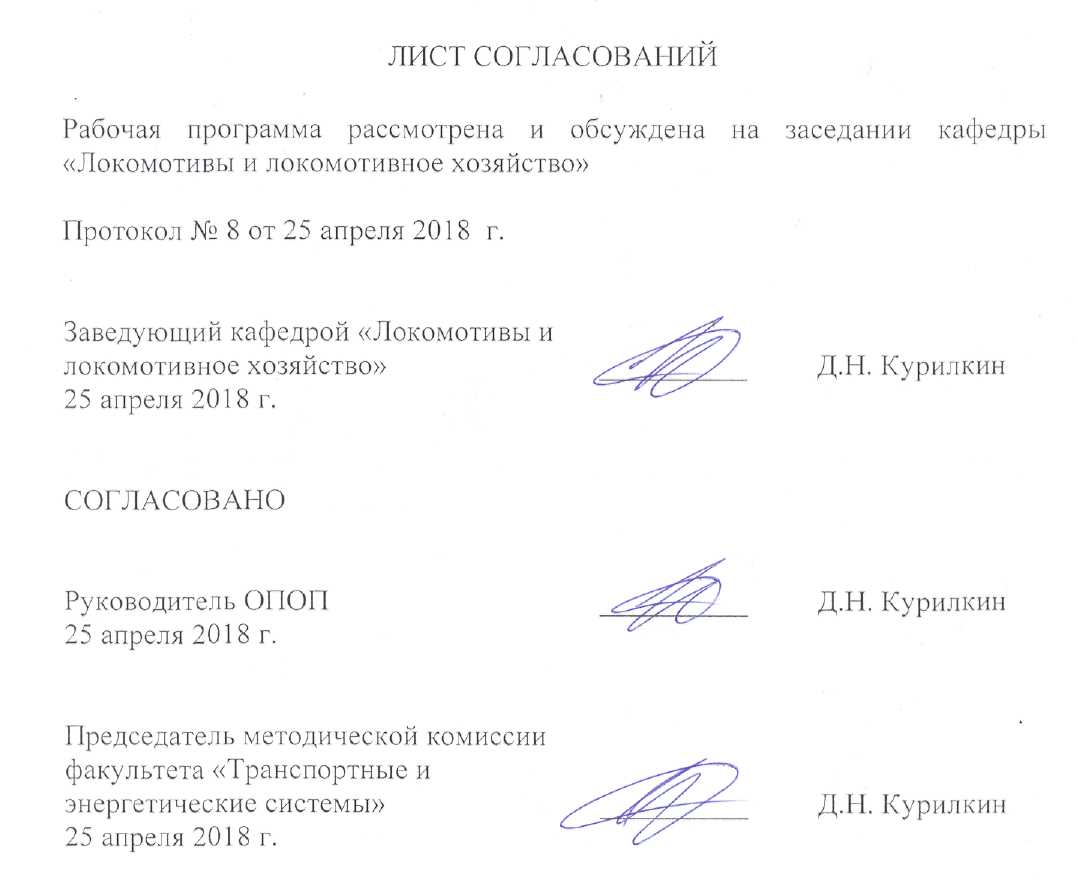 1. Вид практики, способы и формы ее проведенияПрограмма составлена в соответствии с ФГОС ВО, утвержденным «17» октября 2016 г., приказ № 1295 по специальности 23.05.03 «Подвижной состав железных», по производственной практике «Преддипломная практика».Вид практики –производственная.Тип практики -  практика по получению профессиональных умений и опыта профессиональной деятельности.Способ проведения практики – стационарная, выездная.Форма проведения: практика проводится дискретно по периодам проведения практик – путем чередования в календарном графике периодов учебного времени для проведения практик с периодами учебного времени для проведения теоретических занятий.Практика проводится на выпускающей кафедре университетского комплекса, а также на предприятиях (в организациях) и научно-исследовательских подразделениях железнодорожного транспорта, транспортного строительства и других отраслей экономики, по заявкам которых выполняется дипломный проект. Задачей преддипломной практики и реального дипломного проектирования по заявкам предприятий является обобщение, систематизация и совершенствование знаний и умений обучающихся по будущей профессии, подготовка материалов к выпускной квалификационной работе.2. Перечень планируемых результатов обучения при прохождении практики, соотнесенных с планируемыми результатами освоения основной профессиональной образовательной программыПланируемыми результатами прохождения практики является приобретение знаний, умений, навыков и/или опыта деятельности.В результате прохождения практики обучающийся должен:ЗНАТЬ:- организацию работы локомотивного хозяйства;- организацию технического обслуживания и текущего ремонта;-  электрическое оборудование автономных локомотивов и особенности его эксплуатации.УМЕТЬ: - предусматривать меры по сохранению и защите экосистемы в ходе своей общественной и профессиональной деятельности;- обосновывать правильность выбора необходимого оборудования и средств технического оснащения, изучать и распространять передовой опыт;- составлять планы размещения оборудования, технического  оснащения  и организации рабочих мест, рассчитывать загрузку оборудования.ВЛАДЕТЬ: - правилами технической эксплуатации железных дорог, основными методами организации работы железнодорожного транспорта, его структурных подразделений, основами правового регулирования деятельности железных дорог;- методами повышения эффективности организации производства, обеспечения безопасности и экологичности производственных процессов, применяемых на железнодорожном транспорте.ОПЫТ ДЕЯТЕЛЬНОСТИ:- производственно-технологическая деятельность;- организационно-управленческая деятельность;- проектно-конструкторская деятельность. Приобретенные знания, умения, навыки и/или опыт деятельности, характеризующие формирование компетенций, осваиваемых при прохождении данной практики, позволяют решать профессиональные задачи, приведенные в соответствующем перечне по видам профессиональной деятельности в п. 2.4 основной профессиональной образовательной программы (ОПОП).Прохождение практики направлено на формирование следующих профессиональных компетенций (ПК), соответствующих видам профессиональной деятельности, на которые ориентирована программа специалитета:производственно-технологическая деятельность:владением основами устройства железных дорог, организации движения и перевозок, умением различать типы подвижного состава и его узлы, определять требования к конструкции подвижного состава, владением правилами технической эксплуатации железных дорог, основными методами организации работы железнодорожного транспорта, его структурных подразделений, основами правового регулирования деятельности железных дорог, владением методами расчета организационно-технологической надежности производства, расчета продолжительности производственного цикла, методами оптимизации структуры управления производством, методами повышения эффективности организации производства, обеспечения безопасности и экологичности производственных процессов, применяемых на железнодорожном транспорте, способностью ориентироваться в технических характеристиках, конструктивных особенностях и правилах ремонта подвижного состава, способностью оценивать его технический уровень (ПК-1);способностью понимать устройства и взаимодействия узлов и деталей подвижного состава, владением техническими условиями и требованиями, предъявляемыми к подвижному составу при выпуске после ремонта, теорией движения поезда, методами реализации сил тяги и торможения, методами нормирования расхода энергоресурсов на тягу поездов, технологиями тяговых расчетов, методами обеспечения безопасности движения поездов при отказе тормозного и другого оборудования подвижного состава, методами расчета потребного количества тормозов, расчетной силы нажатия, длины тормозного пути, готовностью проводить испытания подвижного состава и его узлов, осуществлять разбор и анализ состояния безопасности движения (ПК-2);владением нормативными документами открытого акционерного общества «Российские железные дороги» по ремонту и техническому обслуживанию подвижного состава, современными методами и способами обнаружения неисправностей подвижного состава в эксплуатации, определения качества проведения технического обслуживания подвижного состава, владением методами расчета показателей качества (ПК-3);способностью использовать математические и статистические методы для оценки и анализа показателей безопасности и надежности подвижного состава (ПК-4);способностью применять методы и средства технических измерений, технические регламенты, стандарты и другие нормативные документы при технической диагностике подвижного состава, разрабатывать методы технического контроля и испытания продукции (ПК-5);способностью осуществлять диагностику и освидетельствование технического состояния подвижного состава и его частей, надзор за их безопасной эксплуатацией, разрабатывать и оформлять ремонтную документацию (ПК-6);способностью эффективно использовать материалы при техническом обслуживании, ремонте и проектировании подвижного состава, составлять технические задания на проектирование приспособлений и оснастки, владением методами производства деталей подвижного состава и навыками технолога по его контролю (ПК-7);способностью разрабатывать и внедрять технологические процессы производства и ремонта подвижного состава, маршрутные карты, карты технического уровня, инструкции, выявлять причины отказов и брака, некачественного производства и ремонта подвижного состава и его узлов, способностью обосновывать правильность выбора необходимого оборудования и средств технического оснащения, изучать и распространять передовой опыт, способностью осуществлять приемку объектов после производства ремонта (ПК-8);способностью организовывать эксплуатацию подвижного состава, обосновывать структуру управления эксплуатацией подвижного состава и системы его технического обслуживания и ремонта (ПК-9);организационно-управленческая деятельность:способностью организовывать работу малых коллективов исполнителей (бригад, участков, пунктов), руководить участком производства, обеспечивать выпуск высококачественной продукции, формировать бригады, координировать их работу, устанавливать производственные задания и контролировать их выполнение, осуществлять подготовку производства, его метрологическое обеспечение, находить и принимать управленческие решения в области организации производства и труда, умением применять требования корпоративных стандартов в области управления персоналом (ПК-10);владением основами организации управления человеком и группой, работами по эксплуатации, техническому обслуживанию и ремонту подвижного состава, методами разработки бизнес-планов хозяйственной деятельности предприятий железнодорожного транспорта, методами экономического анализа деятельности предприятий, методами оценки эффективности инновационных проектов, способностью использовать методы оценки основных производственных ресурсов и технико-экономических показателей производства, организовывать работы по рационализации, подготовке кадров и повышению их квалификации, владением методами деловой оценки персонала (ПК-11);способностью анализировать технологические процессы производства и ремонта подвижного состава как объекта управления, применять экспертные оценки для выработки управленческих решений по дальнейшему функционированию эксплуатационных и ремонтных предприятий и оценке качества их продукции (ПК-12);способностью проводить экспертизу и анализ прочностных и динамических характеристик подвижного состава, их технико-экономических параметров, оценивать технико-экономические параметры и удельные показатели подвижного состава (ПК-13);способностью использовать методы экономического и системного анализа для определения производственной мощности и показателей финансово-хозяйственной деятельности предприятий железнодорожного транспорта, в том числе предприятий по техническому обслуживанию и ремонту подвижного состава (ПК-14);способностью планировать размещение технологического оборудования, техническое оснащение и организацию рабочих мест, выполнять расчеты производственных мощностей и загрузки оборудования по действующим методикам и нормативам, руководить работами по осмотру и ремонту подвижного состава (ПК-15);способностью контролировать соответствие технической документации разрабатываемых проектов стандартам, техническим условиям и другим нормативным документам, разрабатывать нормативно-технические документы (ПК-16);способностью готовить исходные данные для выбора и обоснования научно-технических и организационно-управленческих решений на основе экономического анализа, готовностью принимать участие в организации совещаний, семинаров, деловых и официальных встреч (ПК-17);проектно-конструкторская деятельность:способностью разрабатывать с учетом эстетических, прочностных и экономических параметров технические задания и технические условия на проекты подвижного состава и его отдельных элементов, составлять планы размещения оборудования, технического оснащения и организации рабочих мест, рассчитывать загрузку оборудования и показатели качества продукции (ПК-20);профессионально-специализированными компетенциями специализации «Локомотивы»:способностью организовывать эксплуатацию, техническое обслуживание и ремонт автономных локомотивов, их энергетических установок, электрических передач, электрического и другого оборудования, производственную деятельность подразделений локомотивного хозяйства, способностью проектировать автономные локомотивы и их оборудование, оценивать показатели безопасности движения поездов и качества продукции (услуг) с использованием современных информационных технологий, диагностических комплексов и систем менеджмента качества (ПСК-1.1);способностью демонстрировать знания локомотивных энергетических установок и условия их эксплуатации, владением методами выбора параметров, методами проектирования, моделирования и ЛЭУ, принципами проведения испытаний и настройки ЛЭУ при изготовлении и эксплуатации, основами расчета технико-экономических параметров основных и вспомогательных систем ЛЭУ (ПСК-1.2);способностью демонстрировать знания устройства автономных локомотивов, их основное и вспомогательное оборудование и условия их эксплуатации, владением методами выбора основных параметров и технико-экономических показателей работы автономного локомотива, способностью выбирать основное и вспомогательное оборудование и конструктивные параметры экипажной части, владением методами проектирования и математического моделирования рабочих процессов узлов и агрегатов автономных локомотивов с использованием информационных технологий (ПСК-1.3);способностью демонстрировать знания электрических передач автономных локомотивов, рассчитывать и анализировать характеристики и параметры электрических передач автономных локомотивов, применять основные методы расчета конструкции тяговых электрических машин и статических преобразователей автономных локомотивов, владением методами выбора элементов электрических передач автономных локомотивов и анализа технико-экономических показателей работы электрических передач, навыками эксплуатации, испытаний и настройки электрических передач автономных локомотивов (ПСК-1.4);способностью демонстрировать знания электрического оборудования автономных локомотивов и особенности его эксплуатации, рассчитывать элементы и узлы электрического оборудования автономных локомотивов, применять методы моделирования и расчета электрических схем силовых цепей и цепей регулирования энергетической передачи, цепей управления и защиты электрического оборудования, владением навыками чтения и разработки электрических схем автономных локомотивов, навыками определения неисправностей в электрических схемах и настройки элементов электрического оборудования автономных локомотивов (ПСК-1.5);способностью демонстрировать знания инфраструктуры локомотивного хозяйства и особенности эксплуатации, технического обслуживания и ремонта автономных локомотивов и его оборудования, организовывать техническую эксплуатацию локомотивов и производственную деятельность подразделений локомотивного хозяйства, организовывать и планировать работу локомотивных бригад, владением способами определения показателей работы подразделений локомотивного хозяйства и систем эксплуатации локомотивов с использованием компьютерных технологий (ПСК-1.6).Область профессиональной деятельности обучающихся, прошедших данную практику, приведена в п. 2.1 ОПОП.Объекты профессиональной деятельности обучающихся, прошедших данную практику, приведены в п. 2.2 ОПОП.3. Место практики в структуре основной профессиональной образовательной программыПрактика «Преддипломная практика» (Б2.П.2) относится к Блоку 2 «Практики, в том числе научно-исследовательская работа (НИР)»  и является обязательной.4. Объем практики и ее продолжительностьДля очной формы обучения: Для заочной формы обучения:Примечания: «Форма контроля знаний» – экзамен (Э), зачет (З), зачет с оценкой (З*).5. Содержание практики 6. Формы отчетностиПо итогам практики обучающимся составляется отчет с учетом индивидуального задания, выданного руководителем практики от Университета.Структура отчета по практике представлена в фонде оценочных средств.После прибытия на предприятие и оформления направления на практику в отделе кадров (отделе управления персоналом), обучающийся направляет в электронном виде отсканированное направление на практику с отметкой о прибытии в адрес руководителя по практике кафедры, ответственной за организацию практики. После завершения практики, предприятие ставит отметку об убытии с практики в направлении на практику.Направление на практику с отметками предприятия о прибытии и убытии обучающегося на практику, сдается на кафедру, ответственную за организацию практики.7. Фонд оценочных средств для проведения промежуточной аттестации обучающихся по практикеФонд оценочных средств по практике является неотъемлемой частью программы практики и представлен отдельным документом, рассмотренным на заседании кафедры и утвержденным заведующим кафедрой.8. Перечень основной и дополнительной учебной литературы, нормативно-правовой документации и других изданий, необходимых для проведения практики8.1 Перечень основной учебной литературы, необходимой для прохождения практики1. Собенин Л.А. Устройство и ремонт тепловозов. Учебник для студ. учреждений сред.проф. образования - М.: Издательский центр Академия, 2013–416с.  2. Собенин Л.А., Зайцев А.А., Чмыхов Б.А.  Организация, планирование и управление локомотиворемонтным производством: Учебник для ВУЗов ж.д. транспорта/Под редакцией Л.А. Собенина – М.: Маршрут, 2006 – 439с.3. Данковцев В.Т. Техническое обслуживание и ремонт локомотивов.: Учебник для ВУЗов ж.д. транспорта. – М. ГОУ «Учебно-методический центр по образованию на железнодорожном транспорте», 2007 – 558с.8.2 Перечень дополнительной учебной литературы, необходимой для прохождения практики1. Малаземов Н.А., Иунихин А.И., Каплунов М. Тепловозоремонтные предприятия: Организация, планирование и управление. Учебник для ВУЗов ж.д. транспорта – М.: Транспорт,1988-295с.2. Петров Ю.Д., Купоров А.Н., Шкурнин Л.В. Планирование на предприятиях железнодорожного транспорта. Учебник для ВУЗов ж.д. транспорта. – М. ГОУ «Учебно-методический центр по образованию на железнодорожном транспорте», 2008 –230с.3. Фильков Н.И., Дубинский Е.Л., Майзель М.М., Стерлин И.Б. Поточные линии ремонта локомотивов в депо. М.: Транспорт, 1983-302с.4. Петров Ю.Д., Купоров А.Н., Шкурнин Л.В. Планирование на предприятиях железнодорожного транспорта. Учебник для ВУЗов ж.д. транспорта. – М. ГОУ «Учебно-методический центр по образованию на железнодорожном транспорте», 2008 –230с.5. Айзинбуд С.Я., Кельперис П.И. Эксплуатация локомотивов. М.: Транспорт, 1990 – 264с. 6. Хасин Л.Ф., Матвеев В.Н. Экономика, организация и управление локомотивным хозяйством. Учебник . М.: Желдориздат, 2002 – 452с8.3 Перечень нормативно-правовой документации, необходимой для прохождения практикиПри прохождении практики нормативно-правовая документация не используется.8.4 Другие издания, необходимые для прохождения практики1. Ролле И.А. , Громов Д.И., Фролов А.В. Метрологическое обеспечение технологических процессов ремонта локомотивов. Часть I. Измерение износа и деформации. Учебное пособие. СПб.: ПГУПС, 2009 – 44с.2. Ролле И.А., Громов Д.И., Дворкин П.В. Метрологическое обеспечение технологических процессов ремонта локомотивов. Часть II. Статистический контроль точности обработки деталей локомотивов. Учебное пособие. СПб.: ПГУПС, 2012 – 53с.3. Панченко М.Н., Фролов А.В., Ролле И.А.  Метрологическое обеспечение технологических процессов ремонта локомотивов. Часть III.Электрические измерения. Учебное пособие. СПб.: ПГУПС, 2013 – 48с.4. Собенин Л.А., Воробьёв А.А., Крилкин Д.Н. Организация ремонта в основных цехах и отделениях локомотивного депо. Методические указания. СПБ.: ПГУПС, 2006 – 30с.5. Иванов В.Н. Локомотивное хозяйство. Экипировка тепловозов. СПб.: ПГУПС, 2014 – 24с.6. Иванов В.Н., Фролов А.В. Составление декадного графика локомотивов и именного графика работы локомотивных бригад. СПб.: ПГУПС, 2012 – 16с.9. Перечень ресурсов информационно-телекоммуникационной сети «Интернет», необходимых для прохождения практики1.	Личный кабинет обучающегося и электронная информационно-образовательная среда. [Электронный ресурс]. – Режим доступа: http://sdo.pgups.ru/  (для доступа к полнотекстовым документам требуется авторизация).  2. 	Электронно-библиотечная система ibooks.ru [Электронный ресурс]. Режим доступа:  http://ibooks.ru/ — Загл. с экрана.3.	Электронно-библиотечная система ЛАНЬ [Электронный ресурс]. Режим доступа:  https://e.lanbook.com/books — Загл. с экрана.10. Перечень информационных технологий, используемых при проведении практики, включая перечень программного обеспечения и информационных справочных системСистемой информационного обеспечения практики предусматриваются использование единой автоматизированной информационной системы управления Университета (ЕАИСУ) для учета прохождения практики обучающимися с первого по пятый курсы.Системой информационного обеспечения практики предусматриваются использование единой автоматизированной информационной системы управления Университета (ЕАИСУ) для учета прохождения практики обучающимися с первого по пятый курсы.Перечень информационных технологий, используемых при осуществлении образовательного процесса по дисциплине:технические средства (компьютерная техника и средства связи (персональные компьютеры, проектор);методы обучения с использованием информационных технологий (демонстрация мультимедийных материалов);электронная информационно-образовательная среда Петербургского государственного университета путей сообщения Императора Александра I [Электронный ресурс]. Режим доступа:  http://sdo.pgups.ru.Дисциплина обеспечена необходимым комплектом лицензионного программного обеспечения, установленного на технических средствах, размещенных в специальных помещениях и помещениях для самостоятельной работы: операционная система Windows.11.  Описание материально-технической базы, необходимой для проведения практикиВид учебной работыВсего часовСеместрВид учебной работыВсего часов10Форма контроля знанийЗЗОбщая трудоемкость: час / з.е.648/18648/18Продолжительность практики: неделя1212Вид учебной работыВсего часовКурсВид учебной работыВсего часов6Форма контроля знанийЗЗОбщая трудоемкость: час / з.е.648/18648/18Продолжительность практики: неделя1212№ п/пСодержание практикиФорма и место проведенияРезультат (форма отчета)Сбор, обобщение и подготовка материалов к выпускной квалификационной работе и написание выпускной квалификационной работыЛокомотивное эксплуатационное депо.Сервисные локомотивные депо.Университетский комплексЗачет (Письменный отчет)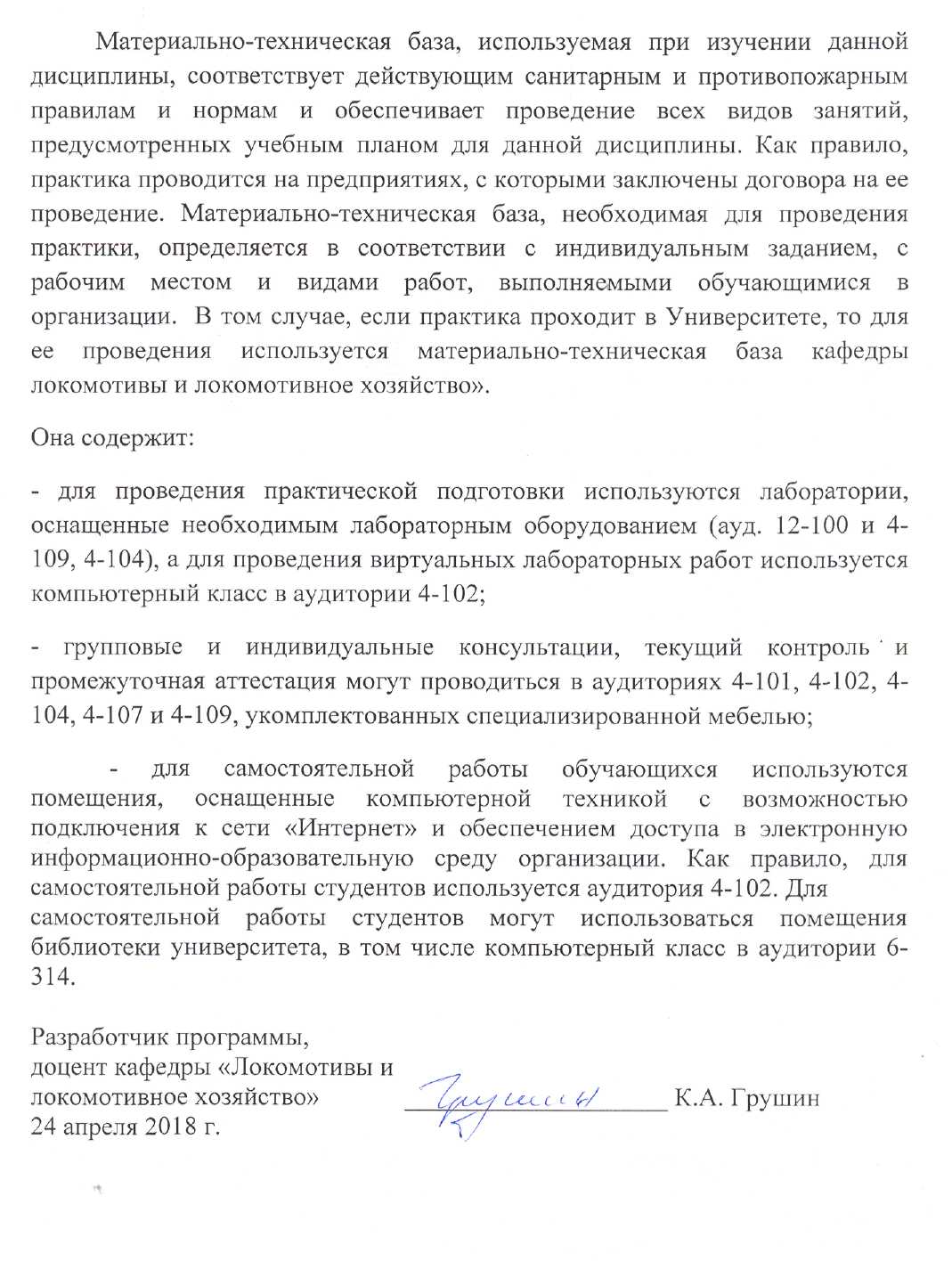 ____________ К.А. Грушин____________ К.А. Грушин